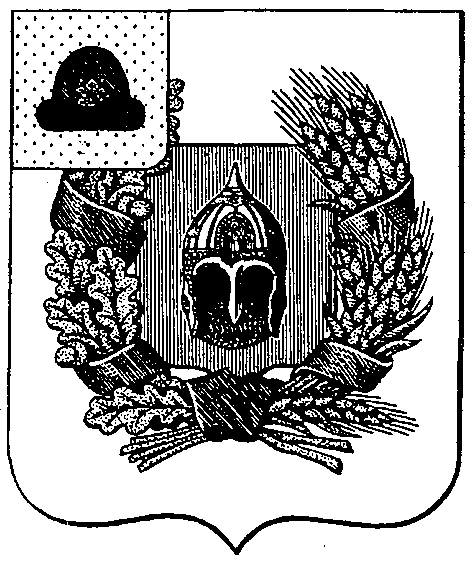 Совет депутатов Александро-Невского городского поселенияАлександро-Невского муниципального районаРязанской областиР Е Ш Е Н И Ер.п. Александро-Невский29 октября 2020 года                                                                                     № 151 О безвозмездной передаче муниципального имущества муниципального образования –   Александро-Невское городское поселение Александро-Невского муниципального района Рязанской области в собственность муниципального образования – Александро-Невский муниципальный район Рязанской областиРассмотрев проект решения Совета депутатов  Александро-Невского городского поселения «О безвозмездной передаче муниципального имущества муниципального образования –  Александро-Невское городское поселение Александро-Невского  муниципального района Рязанской области в собственность муниципального образования – Александро-Невский муниципальный район Рязанской области», внесенный главой администрации Александро-Невского городского поселения, руководствуясь Федеральным законом от 06.10.2003г. № 131-ФЗ «Об общих принципах организации местного самоуправления в Российской Федерации», решением  Совета депутатов Александро-Невского городского поселения от 11.02.2013 г. № 188 «Об утверждении Положения о порядке управления и распоряжения имуществом, находящимся в собственности муниципального образования - Александро-Невское городское поселение Александро-Невского муниципального района Рязанской области», Уставом муниципального образования - Александро-Невское городское поселение Александро-Невского муниципального района Рязанской области, Совет депутатов Александро-Невского городского поселения РЕШИЛ:1. Передать безвозмездно муниципальное имущество муниципального образования - Александро-Невское   городское поселение Александро-Невского  муниципального района Рязанской области в собственность муниципального образования – Александро-Невский муниципальный район Рязанской области, согласно приложению к настоящему решению.2. Администрации Александро-Невского городского поселения Александро-Невского  муниципального района Рязанской области осуществить юридические действия, связанные с передачей имущества, указанного в приложении к настоящему решению.3. Настоящее решение вступает в силу с момента его подписания.Глава Александро-Невского городскогопоселения, председатель Совета депутатовАлександро-Невского городского поселения                                                    В.А. УшаковаПриложениек решению Совета депутатовАлександро-Невского городского поселенияОт  29.10.2020 г. № 151№ п/пНаименование, описание имущества Адрес место нахождения имуществаХарактеристики имущества 1.Трактор Беларус 82.1 - год ввода в эксплуатацию  01.10.2018 г.Рязанская область, Александро-Невский район, р.п. Александро-Невский, ул. Советская, д.44трактор, марка, модель, коммерческое наименование машины БЕЛАРУС-82.1, год производства машины - 2018г., год ввода в эксплуатацию 01.10.2018 г.  заводской номер машины, идентификационный номер машины (VIN или PIN) –82102953, тип двигателя (двигателей) – двигатель внутреннего сгорания 1 шт., модель, номер двигателя (двигателей) – Д-243S2, 032367, рабочий объем двигателя (двигателей) – 4750 куб.м., мощность двигателя (двигателей), кВт (л.с.) – 60,0 (81,6), вид двигателя – колесный, цвет машины – синий, максимальная технически допустимая масса, кг. – 6500, максимальная конструктивная скорость, км/ч – 34.30, габаритные размеры, мм. - 3930×1970×2800, паспорт самоходной машины и других видов техники СЕ 466592 выдан 23.10.2018, балансовая стоимость – 1186800 (Один миллион сто восемьдесят шесть тысяч восемьсот) рублей 00 копеек, амортизация - 247250 (Двести сорок семь тысяч двести пятьдесят) рублей 00 копеек, остаточная стоимость - 939550 (Девятьсот тридцать девять тысяч пятьсот пятьдесят) рублей 00 копеек2.Прицеп тракторный - год ввода в эксплуатацию 14.11.2018г.Рязанская область, Александро-Невский район, р.п. Александро-Невский, ул. Советская, д.44прицеп тракторныйгод производства – 2018, год ввода в эксплуатацию 14.11.2018г., заводской номер машины, идентификационный номер машины 10792, цвет прицепа – синий, паспорт регистрации машины и других видов техники СЕ 824749  выдан 20.02.2019г., балансовая стоимость – 309366 (Триста девять тысяч триста шестьдесят шесть) рублей 00 копеек, амортизация - 84707 (Восемьдесят четыре тысячи семьсот семь) рублей 39 копеек, остаточная стоимость – 224658 (Двести двадцать четыре тысячи шестьсот пятьдесят восемь) рублей 61 копейка3.отвал коммунальный - год ввода в эксплуатацию 14.11.2018 г.Рязанская область, Александро-Невский район, р.п. Александро-Невский, ул. Советская, д.44отвал коммунальный -  год ввода в эксплуатацию 14.11.2018 г.балансовая стоимость - 58000 (Пятьдесят восемь тысяч) рублей 00 копеек, амортизация - 58000 (Пятьдесят восемь тысяч) рублей 00 копеек, остаточная стоимость 0 (Ноль) рублей 00 копеек4.плуг Л-107- год ввода в эксплуатацию 01.10.2018 г.Рязанская область, Александро-Невский район, р.п. Александро-Невский, ул. Советская, д.44плуг Л-107 - год ввода в эксплуатацию 01.10.2018 г.балансовая стоимость - 42 688 (Сорок две тысячи шестьсот восемьдесят восемь) 00 рублей, амортизация - 42688 (Сорок две тысячи шестьсот восемьдесят восемь) рублей остаточная стоимость - 0 (Ноль) рублей 00 копеек5. косилка ротациционная навесная КРН-2.1Б - год ввода в эксплуатацию 01.10.2018г.Рязанская область, Александро-Невский район, р.п. Александро-Невский, ул. Советская, д.44косилка ротационная навесная КРН-2.1Б -  год ввода в эксплуатацию 01.10.2018г.балансовая стоимость - 176 026.61 (Сто семьдесят шесть тысяч двадцать шесть) рублей 61 копейка, амортизация - 52388 (Пятьдесят две тысячи триста восемьдесят восемь) рублей 75 копеек, остаточная стоимость - 123637,86 (Сто двадцать три тысячи шестьсот тридцать семь) рублей 86 копеек